An 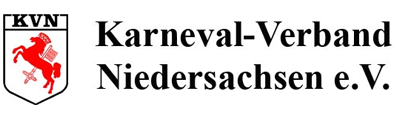 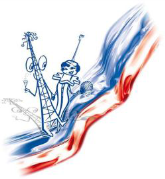 KG Eugenesen Alaaf Bianca Wallrafen 							Fax: 0511-724 8436 Stettiner Weg 58 							Tel. 0163-289076930625 Hannover 							www. Eugenesen.de				Meldung Empfang: Bianca.Wallrafen@eugenesenalaaf.deMeldung für den Empfang für die 39. Niedersächsische Karnevalsgala 2017 in HannoverSamstag, 2. Dezember 2017, Beginn 17:33 Uhr,im Hangar No.5 (www.hangarno5.de)Ausrichter: KG Eugenesen Alaaf HannoverPräsident: Rolf Ballreich, Geschäftsstelle: Grabenweg 23, 30539 HannoverHiermit melden wir verbindlich an:  Gesellschaft / Verein / Verband: …………………………………….……………..Ansprechpartner/in: …………………………………………………………………..Straße, Nr., PLZ, Ort: ………………………………………………………………...Anzahl der Personen: .……………………………………………..………………..Prinzessin/Prinz: ……..………………………………………………………………Dreigestirn o.ä.: …………..………………………………………….……………….Aduitant/Hofdame: ………………………………………………………………….Präsident/in, Vorsitzende/r ……………………………………………………………KVN-Präsidium, Ausschussvorsitzende/r: …………………………………………..Bemerkung: ………………………………………………………………………….Beim Empfang KVN-Präsidium, Vereinsvertretung und Prinzenpaare ist die Teilnahme mit jeweils nur einer weiteren Begleitperson möglich! ………………………………………………………………………………..…………Ort, Datum 						Rechtsverbindliche Unterschrift Die Karten sind an der Abendkasse für Sie reserviert. Rückmeldung bitte bis 15. November 2017 